Service Public d’Assainissement Non Collectif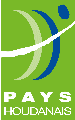 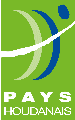 Le présent formulaire doit être transmis à la personne physique ou morale (service compétent) selon le rejet prévu (cf tableau ci-dessous).Une fois complété et signé, il fait partie des pièces à fournir avec le « formulaire de renseignements pour une installation autonome ».Service Public d’Assainissement Non CollectifJe soussigné(e), Mme/M 	certifie que les informations fournies dans le présent formulaire sont exactes.FAIT A : 		LE :  	SIGNATURE DU PROPRIETAIRE :	SIGNATURE DE LA PERSONNE PORTANT AUTORISATION :Ce document constitue une autorisation temporaire, il n’a aucune valeur juridique et ne peut se substituer à un acte de servitude notarié.Version 03/05/2023Type de rejetOrganisme à contacterPuits d’infiltration(étude hydrogéologique obligatoire)CCPHRéseau d’eaux pluviales communal ou fossé communalCommuneFossé le long d’une route départementaleConseil DépartementalCours d’eauDirection Départementale des Territoires / Service de la Police de l’eauAutre exutoire (fossé, étang…) sur terrain privéPropriétaire(s) concerné(s)